Вниманию налогоплательщиков!С 1 января 2021 года изменится счет Федерального казначейства!В соответствии с информацией Федерального казначейства с 01 января 2021 года будет осуществлен переход на систему казначейского обслуживания поступлений в бюджеты бюджетной системы Российской Федерации в системе казначейских платежей. В связи с этим, налоги, сборы и обязательные платежи, администрируемые на территории Орловской области, с 01.01.2021 года подлежат зачислению на следующие реквизиты: БИК: 015402901; Наименование банка получателя средств: ОТДЕЛЕНИЕ ОРЕЛ БАНКА РОССИИ//УФК по Орловской области г. Орел; Номер счета банка получателя средств: 40102810545370000046; Номер счета получателя (номер казначейского счета): 03100643000000015400.Благодарим за сотрудничество.Подписант заместитель начальника инспекции Дудоладов Андрей Александрович.И.о. начальника инспекции советник государственной гражданскойслужбы Российской Федерации 2 класса	А. А. ДудоладовОлиферова392313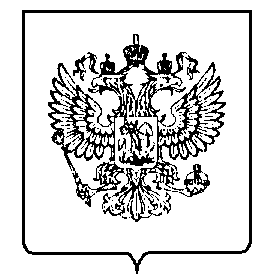 МИНФИН РОССИИФЕДЕРАЛЬНАЯ НАЛОГОВАЯСЛУЖБАУФНС РОССИИ ПО ОРЛОВСКОЙ ОБЛАСТИМЕЖРАЙОННАЯ ИНСПЕКЦИЯФЕДЕРАЛЬНОЙ НАЛОГОВОЙ СЛУЖБЫ №8ПО ОРЛОВСКОЙ ОБЛАСТИ(Межрайонная ИФНС России №8 по Орловской области)Московское шоссе, 119, г. Орёл, 302025,Телефон: (4862)39-23-30; Телефакс: (4862)39-23-49;www.nalog.ruМИНФИН РОССИИФЕДЕРАЛЬНАЯ НАЛОГОВАЯСЛУЖБАУФНС РОССИИ ПО ОРЛОВСКОЙ ОБЛАСТИМЕЖРАЙОННАЯ ИНСПЕКЦИЯФЕДЕРАЛЬНОЙ НАЛОГОВОЙ СЛУЖБЫ №8ПО ОРЛОВСКОЙ ОБЛАСТИ(Межрайонная ИФНС России №8 по Орловской области)Московское шоссе, 119, г. Орёл, 302025,Телефон: (4862)39-23-30; Телефакс: (4862)39-23-49;www.nalog.ruМИНФИН РОССИИФЕДЕРАЛЬНАЯ НАЛОГОВАЯСЛУЖБАУФНС РОССИИ ПО ОРЛОВСКОЙ ОБЛАСТИМЕЖРАЙОННАЯ ИНСПЕКЦИЯФЕДЕРАЛЬНОЙ НАЛОГОВОЙ СЛУЖБЫ №8ПО ОРЛОВСКОЙ ОБЛАСТИ(Межрайонная ИФНС России №8 по Орловской области)Московское шоссе, 119, г. Орёл, 302025,Телефон: (4862)39-23-30; Телефакс: (4862)39-23-49;www.nalog.ruМИНФИН РОССИИФЕДЕРАЛЬНАЯ НАЛОГОВАЯСЛУЖБАУФНС РОССИИ ПО ОРЛОВСКОЙ ОБЛАСТИМЕЖРАЙОННАЯ ИНСПЕКЦИЯФЕДЕРАЛЬНОЙ НАЛОГОВОЙ СЛУЖБЫ №8ПО ОРЛОВСКОЙ ОБЛАСТИ(Межрайонная ИФНС России №8 по Орловской области)Московское шоссе, 119, г. Орёл, 302025,Телефон: (4862)39-23-30; Телефакс: (4862)39-23-49;www.nalog.ru